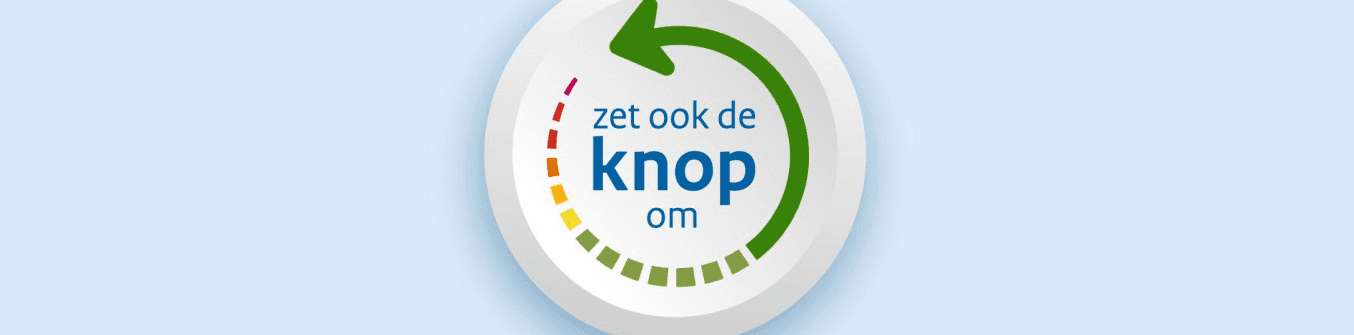 Laat je verwarming goed inregelen om geld én energie te besparenWaterzijdig inregelen van verwarmingsinstallaties werkt comfort verhogend en leidt tot een lager energiegebruik in de installatie. Toch zijn een groot deel van de verwarmingsinstallaties niet optimaal ingeregeld en weten consumenten en bedrijven dit niet. Met de energietransitie neemt ook de aandacht voor deze dienst sterk toe. Het kan niet alleen veel gas besparen (ca. 10%, soms zelfs meer), het optimaal waterzijdig inregelen is absolute noodzaak voor het functioneren van warmte installaties op lagere temperaturen zoals warmtepompen. Het inregelen is daardoor een quick-win voor pandeigenaren. Bovendien is waterzijdig inregelen verplicht bij vervanging van de huidige cv-installaties. Wat is waterzijdig inregelen?Dit is het proces om een centraal verwarmingssysteem zo in te regelen dat het comfort en de energiebesparing optimaal zijn. Bij waterzijdig inregelen wordt de heet water toevoer naar afgiftepunten zodanig geregeld dat de warmteafgifte efficiënt wordt verdeeld over alle radiatoren. Ook wel cv-optimalisatie genoemd. Dus nergens in het pand meer een te hete radiator of een plek die niet warm te krijgen is. Het goed waterzijdig inregelen van het afgiftesysteem bij een warmtepomp of een hybride oplossing wordt sterk onderschat. Bij onvoldoende of onjuiste inregeling worden ruimten in woningen en gebouwen ongelijkmatig verwarmd, is de temperatuur van het retourwater naar de warmtepomp te hoog en loopt het rendement van de installatie sterk terug.Schakel wel een erkende installateur in die waterzijdig kan inregelen. Het is een specialisme. Niet elke installateur kan het dus vraag dat eerst na voordat u een afspraak maakt. U vindt een erkende installateur via het Centraal Register Techniek. Kies voor het specialisme ‘Duurzaam’ of ‘Warmte’ voor de juiste vakkundige installateur.Kijk ook eens op deze website van Techniek Nederland voor verdere uitleg over waterzijdig inregelen.Tot slotEen laatste tip: soms is het nodig om de hele installatie af te tappen en later weer bij te vullen. Dat is niet prettig als het buiten koud is en de verwarming uit moet. Installateurs kunnen tijdens het onderhoudsbezoek een afspraak inplannen voor het waterzijdig inregelen voor bijvoorbeeld in het voorjaar. Of u kunt uiteraard zelf initiatief nemen om een afspraak te maken. 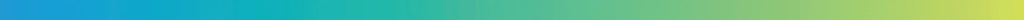 